 
КРАСНОЯРСКИЙ  КРАЙ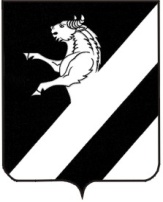 АЧИНСКИЙ РАЙОНПРИЧУЛЫМСКИЙ СЕЛЬСКИЙ СОВЕТ ДЕПУТАТОВПРОЕКТ РЕШЕНИЕ00.12.2018                                 п.Причулымский                                 № 00-000РО передаче осуществления части полномочий Причулымского сельсовета Ачинскому району В соответствии с  Федеральным законом  от  06.10.2003 № 131-ФЗ «Об общих принципах  организации  местного самоуправления в Российской Федерации», Бюджетным кодексом Российской Федерации, Законом  Красноярского края  от 15.10.2015 № 9-3724 «О закреплении вопросов  местного значения  за сельскими  поселениями  Красноярского края»,   руководствуясь статьями 20, 24 Устава Причулымского  сельсовета Ачинского района Красноярского края,  Причулымский сельский Совет депутатов  РЕШИЛ:1.Администрации Причулымского сельсовета Ачинского района передать администрации Ачинского района  к осуществлению с 01.01.2019  по 31.12.2019 включительно часть  полномочий  по решению вопросов местного значения:1.1.Организация  в границах сельсовета  электро-, тепло- и водоснабжения населения, водоотведения в пределах  полномочий, установленных законодательством Российской Федерации;1.2. Обеспечение проживающих  в сельсовете  и нуждающихся  в жилых  помещениях  малоимущих  граждан  жилыми  помещениями, организация строительства  и содержания муниципального  жилищного  фонда, создание условий   для  жилищного строительства, осуществление  муниципального  жилищного  контроля, а также  иных  полномочий  органов  местного самоуправления  в соответствии с жилищным  законодательством:1) принятие в установленном порядке решений о переводе или об отказе в переводе  жилых  помещений в нежилые и нежилых   помещений  в жилые  помещения;2) согласование  переустройства  и (или)  перепланировки  жилого помещения;3) утверждение административного регламента по предоставлению муниципальной услуги: Прием заявлений и выдача документов о согласовании переустройства и (или) перепланировки жилого помещения;4) организация строительства  муниципального  жилищного  фонда,  создание  условий для жилищного  строительства  на территории сельсовета;5) обеспечение  жильем молодых  семей, в рамках  реализации муниципальной программы  «Молодежь  Ачинского района в ХХI  веке», утвержденной  постановлением   Администрации  Ачинского района от 14.10.2013 № 922-П;6) разработка и утверждение краткосрочных планов реализации региональной  программы   капитального  ремонта   общего  имущества  в многоквартирных  домах на очередной трехлетний период;1.3. Составление и рассмотрение проекта бюджета сельсовета, утверждение и исполнение бюджета сельсовета, осуществление контроля за его исполнением, составление и утверждение отчета об исполнении бюджета сельсовета:1) исполнение бюджета  сельсовета в части полномочий финансового органа сельсовета;1.4. Создание условий  для организации досуга  и обеспечения  жителей сельсовета  услугами  организаций  культуры;1.5. Организация   и осуществление  мероприятий  по работе с детьми и молодежью в сельсовете:1) организация мероприятий по работе с детьми и молодежью в сельсовете.1.6.Формирование архивных  фондов сельсовета;1.7.Владение, пользование и распоряжение  имуществом, находящимся  в муниципальной  собственности сельсовета:1) подготовка  проектов правовых актов  по вопросам учета, управления, распоряжения, приватизации, контроля за использованием имущества;2) организация подготовки и проведения мероприятий, направленных на проведение  государственной регистрации прав на имущество.2.Администрации Причулымского сельсовета   заключить соглашение  с  администрацией  Ачинского района о передаче ей осуществления части    полномочий  согласно пункту 1  настоящего решения в срок не позднее 10 января 2019  года. 3.Осуществление части полномочий  по решению  вопросов  местного  значения Причулымского сельсовета, предусмотренные пунктом 1 настоящего решения,   осуществлять  за счет  межбюджетных  трансфертов, предоставляемых из бюджета  Причулымского сельсовета  в районный  бюджет  в соответствии с Бюджетным  кодексом Российской Федерации. 4. Контроль за исполнением настоящего Решения возложить на постоянную комиссию по экономической и бюджетной политике, муниципальному имуществу, сельскому хозяйству, землепользованию и охране окружающей среды.5. Решение  вступает в силу со дня, следующего за днем его официального опубликования  в информационном листе «Причулымский вестник», но не ранее 01 января 2019 года, и подлежит размещению на официальном сайте администрации Причулымского сельсовета: http://adm-prichulim.gbu.su/. Председатель Причулымского сельского Совета депутатов    			                     О.Г. Дражник«___» __________________2018 г.Глава Причулымского сельсовета 					                                               Т.И. Осипова«___» __________________2018 г.